                          Mr. Linden’s Library  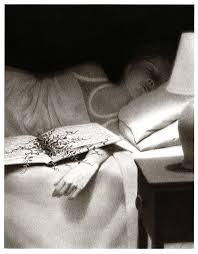    *Beep* *Beep* *Beep*, Mr and Mrs Robert woke up with the annoying watch. Mrs Robert went down stairs and sleepily started making pancakes, Mr Robertslowly got dressed to go work. When Mr Robert came down he took a bite of the pancakes and went to his job. He worked day and night as the presidents assistant.     One of Mrs.Robert’s favorite hobby was reading and she lived near a library.On fridays her routine was simple, Prepare breakfast, and then she had the whole day doing her hobbies. So she got dressed up and headed to the library. She had lots of books, but unfortunately for her, she had read all of them and wanted new ones. O.nce she arrived Mr. Linden was very polite and offered help, but she politely refused because she didn’t want him to get distracted from his job. Mrs.Robert found some very interesting books and was satisfied. She was about to head to Mr Linden but, she spotted a book, a music book, one of her other favorite hobbies. She took the books to Mr Linden and he looked at them. ‘’ Intresting books.’’ said Mr Linden. And when he saw the music book he froze. ‘’ Is there something wrong Mr Linden? If there is I’ll return it.’’ said Mrs Robert. He shook his head and said ‘’No its just that……… this book is said to be cursed.’’. ‘’ And what’s the curse?’’ asked Mrs Robert. ‘’ It is said that this book was written by the egyptian king, and the curse says that only the king can play the musics on the book, and if another person plays them, that person shall die.’’ said Mr Linden. ‘’Of course I don’t believe on that. But i’m not going to take the risk, its up to you to take the book or not.’’ said Mrs Linden. ‘’ Probably some created legend.I’ll still take it’’ said Mrs Robert. Mrs Robert bought the book ignoring the warning Mr Linden. When she got home she read some of her and lately at night she went and played 3 musics on the book and went to bed. 1 hour later Mr. Robert came back and when he went up he up he saw his wife dead, and the books open, and vines were coming out of it! Mr. Linden had warned her, but now it was too late. 